REVIEW UNITS 1 TO 3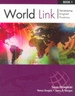 

DIRECTIONS: Choose the response that best answers the question.

____    1.    What is she?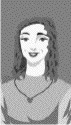  
a.    old and heavyset       
b.    young and blond       
c.    young and slim       
d.    in her 40s and tall     

____    2.    Who has long, blond, curly hair?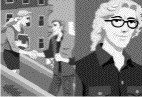 

 a.    the guy with the grocery bag       
b.    the young woman with the book       
c.    the guy with glasses       
d.    both males     

DIRECTIONS: Choose the best response for each situation.

____    3.    Jasper: Hi, my name is Jasper.
 
a.    Sydney: Nice to meet you, too.       
b.    Sydney: I'm a chef.       
c.    Sydney: What do you do?       
d.    Sydney: Nice to meet you.     

____    4.    Jiri: Nice to meet you, Slava.
 
a.    Slava: I'm a mechanic.       
b.    Slava: Nice to meet you, too.       
c.    Slava: What do you do?       
d.    Slava: My name is Slava.     

____    5.    Greg: How's it going, Rod?
 
a.    Rod: Not so good. My car doesn't start. I don't know what's wrong.       
b.    Rod: Great! My car doesn't start. I don't know what's wrong.       
c.    Rod: Fine. My car doesn't start. I don't know what's wrong.       
d.    Rod: All right. My car doesn't start. I don't know what's wrong.     

____    6.    Pablo: How're you doing, Min?
 
a.    Min: Fine. I'm trying to study but it's very noisy in here.       
b.    Min: Great! I'm trying to study but it's very noisy in here.       
c.    Min: I'm stressed. I'm trying to study but it's very noisy in here.       
d.    Min: OK. I'm trying to study but it's very noisy in here.     

____    7.    How're you doing, Sun?
 
a.    Sun: I'm worried. My cat doesn't eat. Do you think she's sick?       
b.    Sun: Fine. My cat doesn't eat. Do you think she's sick?       
c.    Sun: Great! My cat doesn't eat. Do you think she's sick?       
d.    Sun: I'm tired. My cat doesn't eat. Do you think she's sick?     

DIRECTIONS: Choose the best place to buy each thing.

____    8.    Where do you buy a new TV?
 
a.    bookstore       
b.    drugstore       
c.    electronics store       
d.    music store     

____    9.    Where do you buy a jacket and tie?
 
a.    bookstore       
b.    department store       
c.    electronics store       
d.    stationery store     

DIRECTIONS: Read the shopping list. Choose the best response.
 
Shopping List       
____    10.    Do we need any fruit?
 
a.    Yes, we need lettuce. Buy two pounds of lettuce.       
b.    No, we don't.       
c.    Yes, we need many fruit.       
d.    Yes, we do. Buy three pounds of apples.     

DIRECTIONS: Match.
 
a.    yawn       
b.    introduce       
c.    sweat       
d.    show or indicate       
e.    smile       
f.    Come here!       
g.    goodbye       
h.    mad       
i.    meet for the first time       
j.    cry     

____    11.    sad
____    12.    shake hands
____    13.    point

DIRECTIONS: Match.
 
a.    from chickens       
b.    from a cow       
c.    made from milk       
d.    seafood       
e.    orange vegetables       
f.    part of a pig       
g.    red fruit from a tree       
h.    yellow fruit       
i.    from fruit     

____    14.    ham
____    15.    milk

DIRECTIONS: Read the paragraphs. Indicate whether the statement is true or false.


Why I Don't Like Garage Sales, by Phan Lee

It's true - you can get great things at great prices at garage sales. Our kitchen table is from a garage sale. So are our dining room chairs, and my favorite cooking pot. So why do I hate garage sales? Because my husband Bob likes them so much!
On weekends, do we get to sleep late? No, we need to get up at six - so we aren't late to the garage sales. My husband Bob plans it all out. We go from one sale to another. Mostly, it's all junk. But every once in a while we find something good, like an antique chest of drawers. And Bob will say, "Can you believe how much money we saved?"
Well, that old chest may seem cheap. But it took us hours to find the thing! If it takes all day to save a few dollars, how much are you really saving? For Bob, it's all fun. For me - to tell the truth - I'd rather sleep!

____    16.    Phan Lee does not like saving money.
____    17.    Phan Lee thinks that garage sales take up too much of her time.

DIRECTIONS: Complete each sentence with a verb in the parentheses.

    18.    My Aunt Malaya (teach/teaches) ____________________ first grade at Webster School.

DIRECTIONS: Complete the sentences using the correct form of be or have.

    19.    Janine's hair ____________________ short and curly.
    20.    George's family ____________________ heavyset. They like to eat!

DIRECTIONS: Write the correct form of the verb in the present continuous.

    21.    The school (give) ____________________ us an award.
    22.    The coach (yell) ____________________ at us.

DIRECTIONS: Complete the sentences. Write a pronoun in each space.

    23.    Ruta and Ed are helping the students. ____________________ are helping ________

DIRECTIONS: Complete each sentence with the word a, an, or nothing.

    24.    I want to make ____________________ cake.
    25.    At the restaurant, she ordered ____________________ shrimp for dinner.
    26.    For the salad, I cut up ____________________ tomato from my garden.

DIRECTIONS: Complete each sentence with a word in the parentheses.

    27.    I don't have (much/many) ____________________ money in the bank.

DIRECTIONS: Read the paragraphs. Write a short answer for each question.

Do you look like one of these celebrities: Leonardo DiCaprio, Lucy Liu, Antonio Banderas, or Britney Spears? Can you sing? Dance? Act? Then you may have what it takes to win the Twist Magazine Celebrity Double Contest.
The winners of each Celebrity Double Contest get a $500 gift coupon from Twist Magazine. The Grand Prize winner gets an extra $500, plus the chance to be in a new Hollywood movie! Not only that, but as the winner you'll get to meet your celebrity double. How's that for fun!
What if you don't look like a celebrity? You can still have fun as part of our studio audience. Audience members get to vote on the Celebrity Doubles. Plus one lucky audience member can also get to visit a real Hollywood movie set.
So what are you waiting for? Get tickets today for the fabulous Twist Magazine Celebrity Double Contest. You'll have a blast!

    28.    What is the contest called? ____________________
    29.    Who are the female stars in the contest? _________________
    30.    How much money does the Grand Prize winner get? ____________________

DIRECTIONS: Write a word for each description.

    31.    You do this with your lips to someone you love. ___________________
    32.    You do this with one eye. It shows you are not serious. ___________________

DIRECTIONS: Read the paragraphs. Answer each question.

Diego,

I don't know how to say this, cousin. You know those CDs I was holding for you? They're gone! The whole collection just disappeared. I don't know what to say. I'm sorry, man. I know you loved those things. I asked Bobbi (my roommate) if she knew anything about them. She said no. Did Bobbi or one of her friends TAKE (steal) them? I don't think so. But you never know.

Sorry, D.

Love,
Hazel


Dear H,

I'm the one who's sorry. I came over last Tuesday night and got my CDs. Your landlady, Mrs. Calabria, let me in. She remembered me from our party last year. So don't feel bad, cousin. You're fine.

Kisses,
Cuz D

____    33.    Is Bobbi Hazel's roommate?
____    34.    Did Diego give the CDs to his friend?

Answer Section

MULTIPLE CHOICE  
    1.    ANS:    C    
    2.    ANS:    C    
    3.    ANS:    D    
    4.    ANS:    B    
    5.    ANS:    A    
    6.    ANS:    C    
    7.    ANS:    A    
    8.    ANS:    C    
    9.    ANS:    B    
    10.    ANS:    D    

MATCHING
    11.    ANS:    J    
    12.    ANS:    B    
    13.    ANS:    D    
    14.    ANS:    F    
    15.    ANS:    B    

TRUE/FALSE
    16.    ANS:    F    
    17.    ANS:    T    

COMPLETION
18.    ANS:    teaches
19.    ANS:    is
20.    ANS:    is
21.    ANS:    is giving
22.    ANS:    is yelling
23.    ANS:    They, them
24.    ANS:    a
25.    ANS:    nothing
26.    ANS:    a
27.    ANS:    much

SHORT ANSWER
28.    ANS:    
Twist Magazine Celebrity Double Contest
29.    ANS:    
Britney Spears, Lucy Liu
30.    ANS:    
$1000
31.    ANS:    
kiss
32.    ANS:    
wink

YES/NO
33.    ANS:    Y    
34.    ANS:    N     Got it  Need it    Milk   X Tomatoes X Eggs  X Lettuce  X Cheese  X Juice    X Fish  X Apples  X